UWC Network Deutschland e.V.Ordentliche Mitgliederversammlung des UWC Network Deutschland e.V.,29. Juli 2021, Beginn: 19:00 UhrOrt: ZoomProtokollAnwesende Vorstände: 	Svenja Budziak 			(SB)
Franziska Balzers			(FB)
Benjamin Junghans			(BJ)
Jule Schnakenberg			(JS)                                                     Felix Borchers                                         (FB)Protokollführung:	Jule Schnakenberg			(JS)Tagesordnung:Begrüßung und RegularienFeststellung der BeschlussfähigkeitAbstimmung der TagesordnungRechenschaftsbericht des 1. Vorsitzenden für das Vereinsjahr 2020/21Finanzbericht des Schatzmeisters für das Geschäftsjahr 2020Bericht des KassenprüfersEntlastung des VorstandesWahl des neuen Vorstandes:Vorsitzende(r)Schatzmeister(in)drei weitere VorstandsmitgliederWahl des neuen Kassenprüfers für den Jahresabschluss 2021Finanzplanung für das laufende Geschäftsjahr 2021/22 und AusblickFestlegung des Mitgliedsbeitrages für 2022Network-Aktivitäten 2021/22 (Vorstellung und Diskussion)Weitere Initiativen / VerschiedenesSchließung der JahreshauptversammlungDie Versammlung wird satzungsgemäß durch die Vorsitzende Svenja Budziak (SB) geleitet, die die Versammlung um 19:00 Uhr eröffnet und die Anwesenden begrüßt.SB stellt fest, dass die Einladung fristgerecht am 25.06.2020 erfolgt ist. Jule Schnakenberg (JS) erklärt sich bereit, die Protokollführung zu übernehmen. Dagegen bestehen keine Einwände aus der Versammlung.TOP 1 - Feststellung der BeschlussfähigkeitDer 2017 geänderte §9 Absatz. 6 der Vereinssatzung besagt:
„Die Mitgliederversammlung ist beschlussfähig, wenn mindestens zwanzig Mitglieder erschienen sind“. Mit 22 erschienen Mitgliedern ist die Mitgliederversammlung beschlussfähig. (17 davon anwesend, 5 Mitglieder haben ihre Stimmen übertragen). Die Mitgliederversammlung fand virtuell statt, obwohl dies nicht satzungsmäßig verankert ist. Die Rechtsgrundlage ergibt sich aus dem Gesetze zur Abmilderung der Folgen der Covid-19-Pandemie im Zivil-, Insolvenz- und Strafverfahrensrecht. Die Corona-Pandemie stellt sämtliche Vereine 2019 vor eine ähnliche Hürden. Deswegen hat die Bundesregierung die Vereinsregeln gelockert und Jahreshauptversammlung konnte online abgehalten werden, obwohl das nicht in der Satzung vorgesehen ist. In Artikel 2, § 5 Abs. 2 des Gesetzes zur Abmilderung der Folgen der Covid-19-Pandemie im Zivil-, Insolvenz- und Strafverfahrensrecht heißt es:"(2) Abweichend von § 32 Absatz 1 Satz 1 des Bürgerlichen Gesetzbuchs kann der Vorstand auch ohne Ermächtigung in der Satzung Vereinsmitgliedern ermöglichen, 1. an der Mitgliederversammlung ohne Anwesenheit am Versammlungsort teilzunehmen und Mitgliederrechte im Wege der elektronischen Kommunikation auszuüben [...]"TOP 2 - Abstimmung der TagesordnungDie mit der Einladung zum Jahrestreffen verschickte und nochmals angezeigte Tagesordnung wird ohne weitere Änderungen angenommen.TOP 3 - Rechenschaftsbericht der 1. Vorsitzenden für das Vereinsjahr 2020/21SB stellt den Rechenschaftsbericht für das Vereinsjahr 2020/21 vor. SB berichtet über die Arbeit des Vorstandes und die Aktivitäten des Jahres (unter anderem Jahrestreffen 2020/2021, Vorbereitungstreffen, Third-Year-Treffen, Publikationen, Werbung neuer Mitglieder).TOP 4 - Finanzbericht des Schatzmeisters für das Geschäftsjahr 2020Felix Borchers (FB) stellt den Finanzbericht für das Geschäftsjahr 2020 vor und erläutert Hintergründe:Das Network führt weiterhin ein Spendenkonto, über das sowohl für Stipendien, als auch direkt für die Colleges gespendet werden kann. Das Network hat aus den Einnahmen im Geschäftsjahr 2020 insgesamt 30.000 Euro an die Stiftung überwiesen. Hinzu kamen noch -13.000,00 € Spendenzuweisungen an die Deutsche Stiftung UWC aus Mitgliedsbeiträgen.Das Network führt weiterhin ein Beitragskonto. Die Beiträge sind im Jahr 2020 auf 28.040,00 Euro gestiegen. Vergleich TOP 5 - Bericht des KassenprüfersDr. Klaus-Dieter Kohrt (KK) war der gewählte Kassenprüfer für das Jahr 2020.  KK ist auf Grund von Krankheit entschuldigt. FB  verliest den Bericht über die am 8. Juli 2020 durchgeführte Kassenprüfung in KK’s Abwesenheit. Es gab keinen Grund zur Beanstandung. TOP 6 - Entlastung des VorstandesMit dem Bericht des Kassenprüfers gilt der Antrag auf Entlastung des Vorstandes als gestellt. Es wird keine geheime Abstimmung beantragt.Bei 2 Enthaltungen und 21 Ja-Stimmen und ohne Gegenstimme ist der Vorstand entlastet.TOP 7 - Wahl des neuen Vorstandes:Vorsitzende(r)Svenja Budziak (SB) ist nicht zu einer erneuten Kandidatur bereit und gibt ihr Amt ab. Sophia Killian (SK)stellt sich zur Wahl. Es gibt keine Gegenkandidatur. Mit 1 Enthaltung, 22 Ja-Stimmen und ohne Gegenstimme zur 1. Vorsitzenden wiedergewählt. SK erklärt, die Wahl anzunehmen.SB übergibt die Leitung der Veranstaltung an SK, da SB selber die Sitzung verlassen muss. Schatzmeister(in)SB teilt mit, dass Felix Borchers (FB) zu einer Kandidatur bereit ist. Da nur ein Kandidat zur Wahl steht und keine geheime Abstimmung gewünscht wird, wird FB in einer offenen Abstimmung mit	1 Enthaltung, 21 Ja-Stimmen und ohne Gegenstimme zum Schatzmeister gewählt. FB 		erklärt, die Wahl anzunehmen.drei weitere VorstandsmitgliederNeben der Vorsitzenden und dem Schatzmeister sind drei weitere Vorstandsposten zu besetzen. Neben den Aufgabenbereichen Currents-Betreuung und Events gibt es noch den Themenbereich Publikationen. Zur Wahl stehen Sophia Huang (SH), Jule Schnakenberg (JS) und Franziska Balzer (FB). Das es keine Gegenkandidaten gibt und keine geheime Abstimmung gefordert wird, wird nach einer Vorstellung der Kandidat*innen offen abgestimmt.Die Kandidat*innen werden mit 3 Enthaltungen, 19 Ja-Stimmen und ohne Gegenstimmen gewählt. FB, SH und JS nehmen die Wahl an.TOP 8 - Wahl des neuen Kassenprüfers für den Jahresabschluss 2021Jakob Kutsch (abwesend) erklärt sich bereit zu kandidieren und wird mit 0 Enthaltung, 22 Ja-Stimmen und ohne Gegenstimme als Kassenprüfer gewählt. Er hat vorher angekündigt die Wahl anzunehmen, und wird über dessen Wahl telefonisch in Kenntnis gesetzt.TOP 9 - Finanzplanung für das laufende Geschäftsjahr 2020 und AusblickFB stellt die Finanzplanung für das laufende Geschäftsjahr 2021 vor. Wieder sollen der Deutschen Stiftung UWC 30.000 Euro an Spendengelder zur Verfügung gestellt werden. Die erste Rate á 10.000 Euro wurde bereits im April 2021 überwiesen. Zwei weitere sollen im August und Dezember folgen.Die Mitgliedsbeiträge haben aufgrund der Erhöhung der Mitgliedsbeiträge 27.124,41 € erreicht und werden in gewohnter Manier für die Aufgaben des Networks verwendet. Nachdem das zweite Quartal bereits vorbei ist, liegen Einnahmen und Ausgaben im Rahmen der Erwartungen.Mit dem im Finanzbericht angesprochenen Überschuss sollen Alumni Projekte gefördert werden. TOP 10 - Festlegung des Mitgliedsbeitrages für 2021 [der amtierende Vorstand schlägt vor, die Beitragssätze unverändert beizubehalten]Der Vorschlag, den Mitgliedsbeitrag unverändert beizubehalten wird mit 0 Enthaltungen, 23 Ja-Stimmen und ohne Gegenstimmungen angenommen. TOP 11 - Network-Aktivitäten 2021/22 (Vorstellung und Diskussion)SB stellt die geplanten Aktivitäten für das kommende Vereinsjahr 2021/2022 vor:Ein Vorbereitungstreffen für Juni 2022 ist geplant für den Jahrgang 2021-2023 und 2022-2024. Ein Third-Year Treffen ist geplant. Die Anti-Rassismus-Arbeitsgruppe ist permanent etabliert, noch allerdings erst mit Besetzung aus dem Netzwerk. (Rückfrage von Carina) Diese AG arbeitet derzeit an einer Strategie UWC Deutschland als Organisation anti-rassistisch aufzubauen und umzustrukturieren. Die Aus- und Weiterbildung von Facilitator*innen soll auch weiterhin ein Fokus bleiben. TOP 12 - Weitere Initiativen / VerschiedenesS betont, dass alle Mitglieder herzlich eingeladen sind, sich im Vorstand zu engagieren oder eigene Projekte innerhalb des Vereins umzusetzen. FB bedankt sich bei allen anderen ausscheidenden Vorstandsmitgliedern.SK schließt die Versammlung um 20:00 und dankt allen Beteiligten für ihre Beiträge.Hamburg, den 29. Juli 2021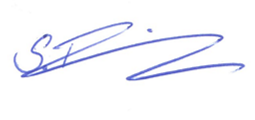 Svenja Budziak							Eva Wittekind
Versammlungsleitung und Vorsitzende				Protokollführung